REINING HORSE ASSOCIATION OF NEVADA (RHAN)  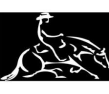 SHOW ENTRY FORM      Show Date:                                .Entries will close for each class when the class begins. Entries received on the day of the show are charged an additional $10 administration fee in addition to entry fees. All riders and owners must be RHAN members.  HORSE (Year-End Awards  Horse Must Be Nominated – $30 Annual Nomination Fee) Horse’s Name:                                                                                                                                                                .Horse’s Color: Age: Mare Gelding: Phone:                                                                                           .Email Address:                                                                                                                                                                 . EXHIBITOR Name: Relationship to owner: Address:                                                                                                           .City: State Zip: Phone:                                                                                                                                      .Email:                                                                                                                                                                .Check the boxes below for the classes to be entered. All ownership in reining per NRHA rules, no ownership rules in Ranch Riding for 2021 but all owners must be RHAN members. The decision of the Judge is final. Exhibitors of stallions must be 18 years or older. RHAN and NRHA rules apply for reining classes, RHAN and AQHA rules for Ranch Riding. All Cattle classes must be pre-entered 1 week before the show. If you pre-entered but do not show you will be billed for the class. All stalls must be reserved due to the fairgrounds will be booked.Total # Classes Entered Entry Fee Per Class $25 $Cow Horse class $80/Go$                           .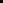 Friday night Cutting $60/Go $                     .Day of Show Administration Fee $10 Horse Nomination Fee (annual) $30 $ Membership Fee (annual) $30/$50 $ Total Due: $ In consideration of the acceptance of this entry, I acknowledge that participation in a horse-related event can pose a danger to my horse, my property, and myself and I assume that risk. I do hereby release, indemnify and hold harmless the event sponsors, RHAN, its members, officers and directors, and the owner and occupants of the grounds where this event is being held from all claims or causes of action of any kind of description for damage or injury to my person or property resulting from my participation or involvement in this event. Exhibitor Signature Date                                                                                                                  . Signature of Parent or Guardian of Exhibitor Under 18                                                                                                 .Pre-Enter by email: Rachel Kent at rhansecretary@gmail.comOr mail pre-entries to RHAN Show Entry, Rachel Kent, 13757 Carson hwy • Fallon, NV 89406 Questions:  Email Rachel Kent, Show Secretary at rhansecretary@gmail.comREINING CLASSES RANCH RIDING CLASSESReining Warm-Up Rookie Reining Snaffle Bit / Hackamore Open Reining Non-Pro Reining Little Reiners 10 & Under Green Reiner Youth Reining 17 & UnderGreen as Grass Collegiate Reining                      Novice Horse Non-ProOpen Ranch Riding Novice Ranch Riding  Amateur Ranch Riding Youth Ranch RidingWalk Trot Ranch RidingCow Horse classesOpen Down the FenceAmateur Box Drive BoxLimited Box OnlyYouth Box Only Friday night CuttingMust have pre-entered 1 week before the show. If you pre-enter and do not show you will be billed for the cow class.Office Use Only Paid Cash Check# Entry # 